武汉大学外事综合管理系统学生用户手册上海久华信息科技有限公司2020/01/02目录1	登录	11.1	校内用户登录	12	功能介绍	22.1	申请奖学金	22.2	奖学金申请列表	52.3	奖学金申请详情	52.4	查看奖学金审核情况	62.5	下载申请表	72.6	撤回申请	82.7	历年奖学金查询	8登录校内用户登录在地址中输入http://ws.whu.edu.cn，未登录校园平台时，浏览器会自动跳转到统一身份认证页面。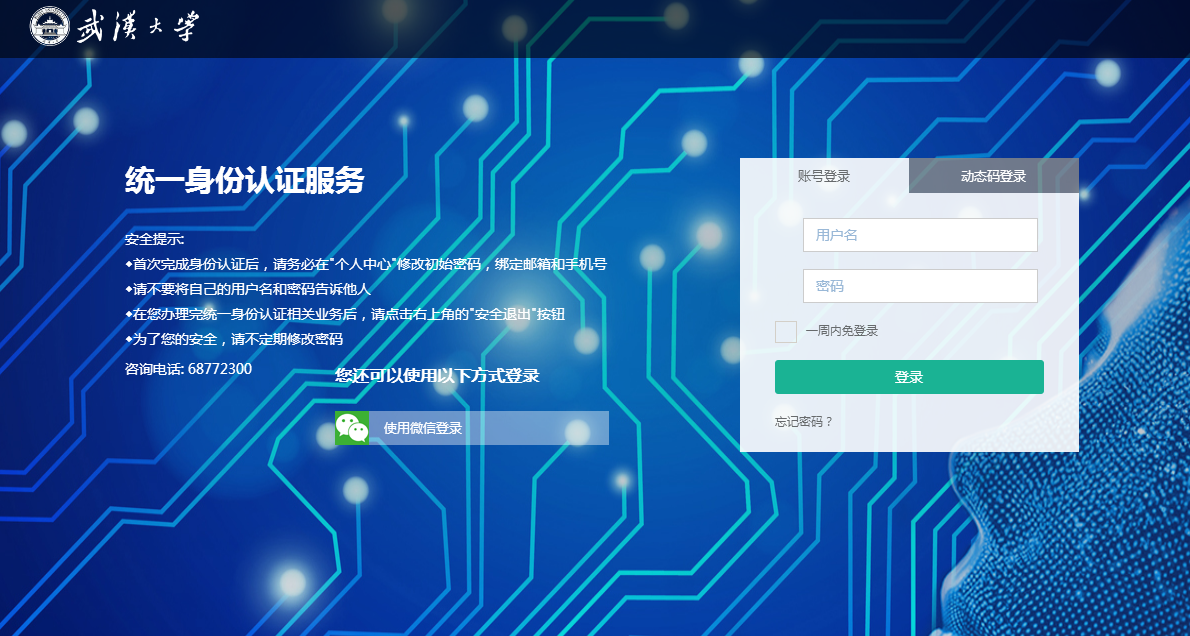 输入账号密码后，登录进入外事系统。点击外事管理系统模块中的“学生出国奖学金申请”进入非港澳台交流项目（如美国、英国等这些国家）学生出国奖学金管理系统。点击“港澳台管理系统”模块中的“学生出国奖学金申请”进入港澳台交流项目学生出国奖学金申请。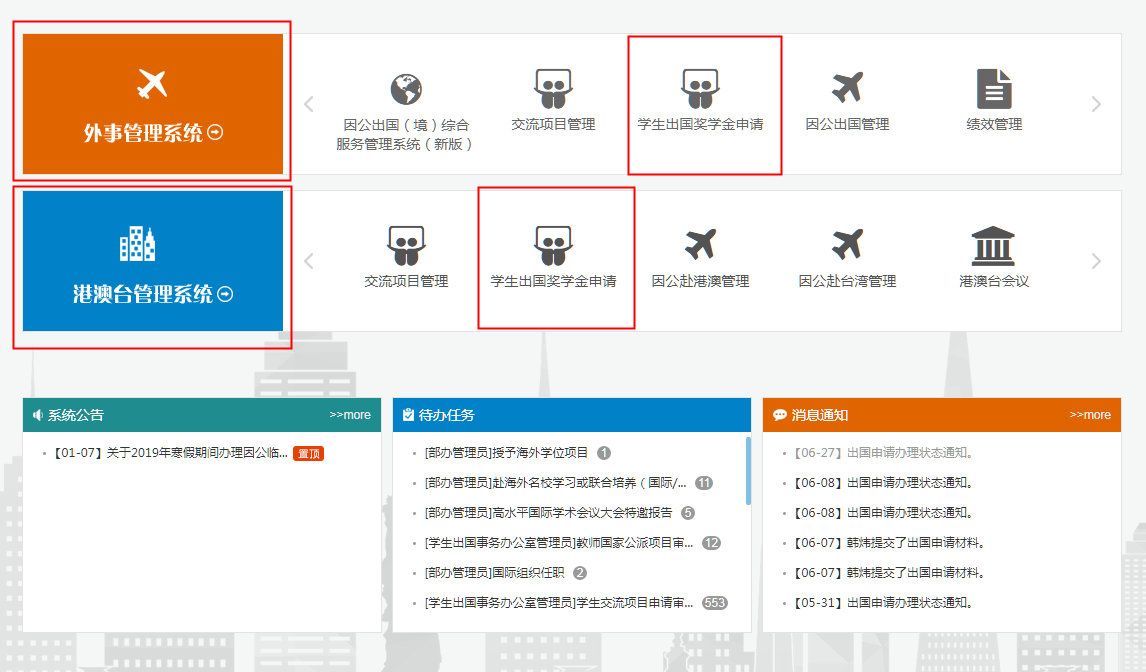 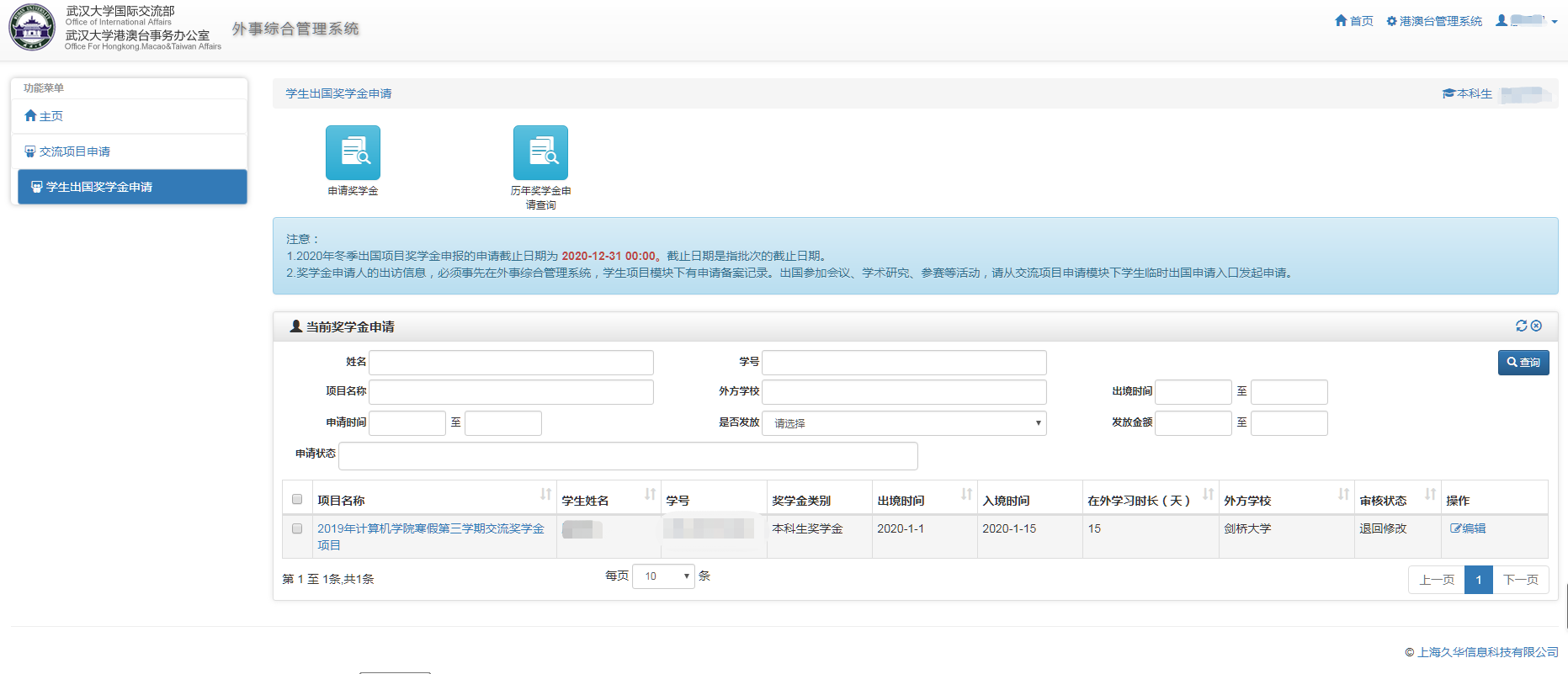 功能介绍申请奖学金点击“申请奖学金”进入奖学金申请项目选择页。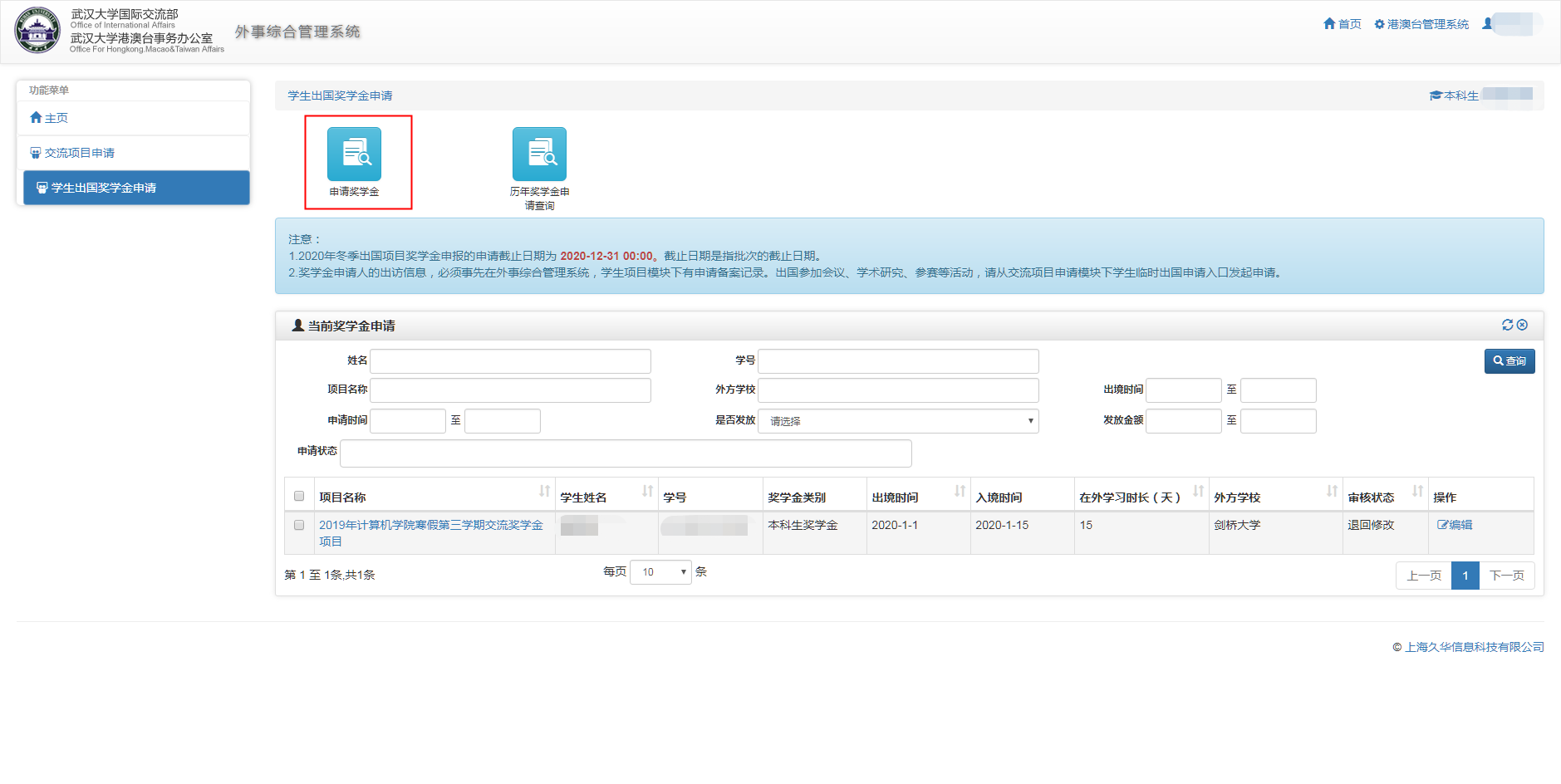 选择要申请的奖学金项目，然后点击“申请奖学金”按钮进入奖学金申请页。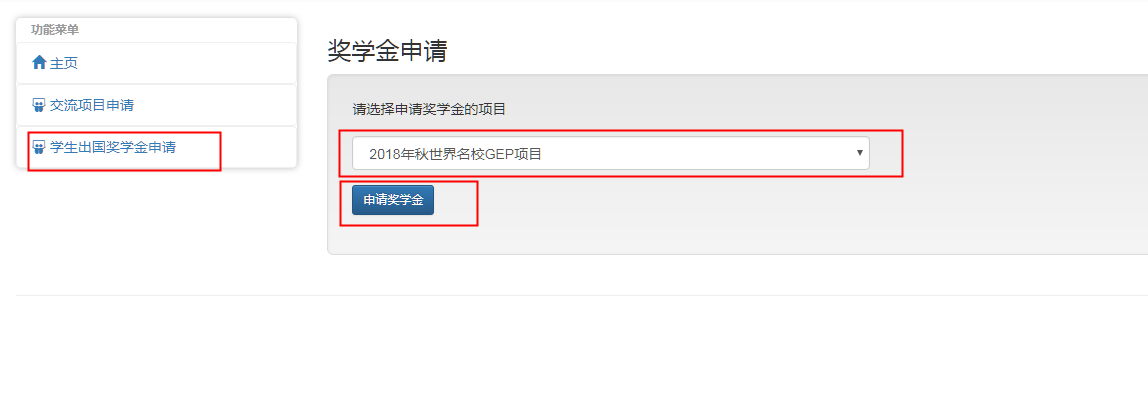 进入奖学金申请页面后，填写奖学金申请信息，包括项目信息、申请人基本信息、申请人学习情况、出国境历史记录、受教育经历、申请奖学金类型、留学情况、上传附件，若一次填写不完，可以选择“保存”按钮下次继续填写，选择“提交”按钮即提交审核。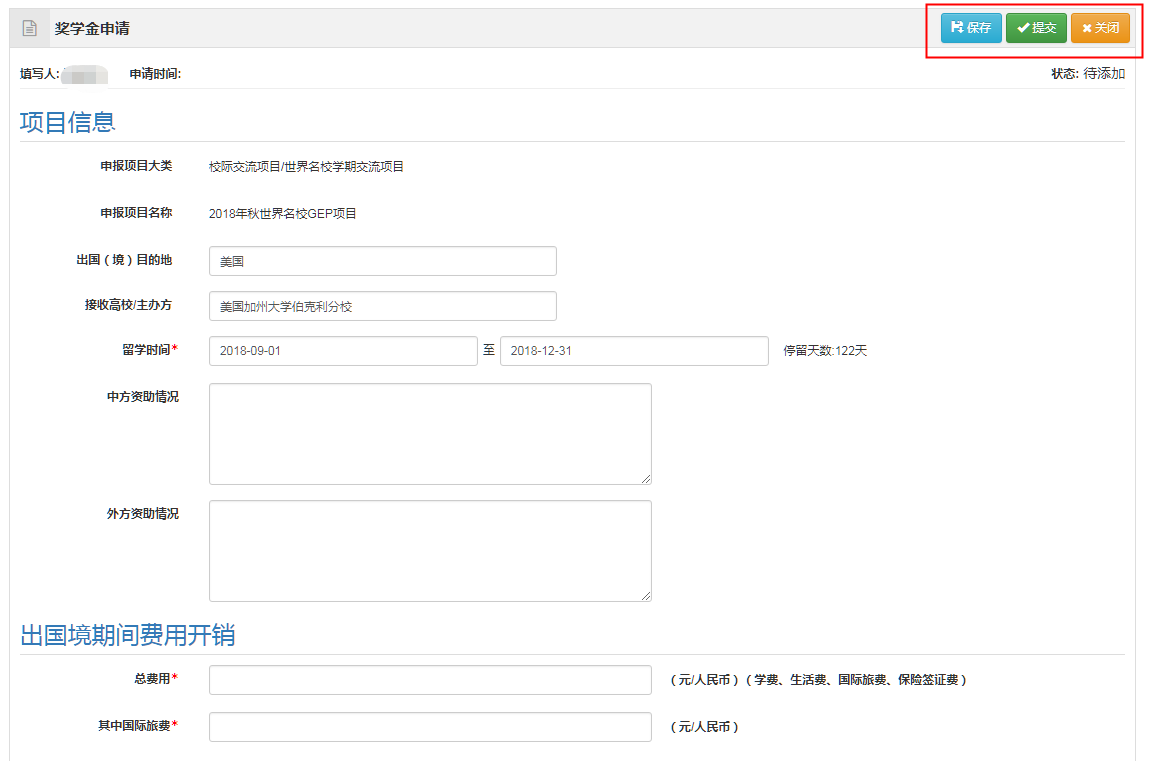 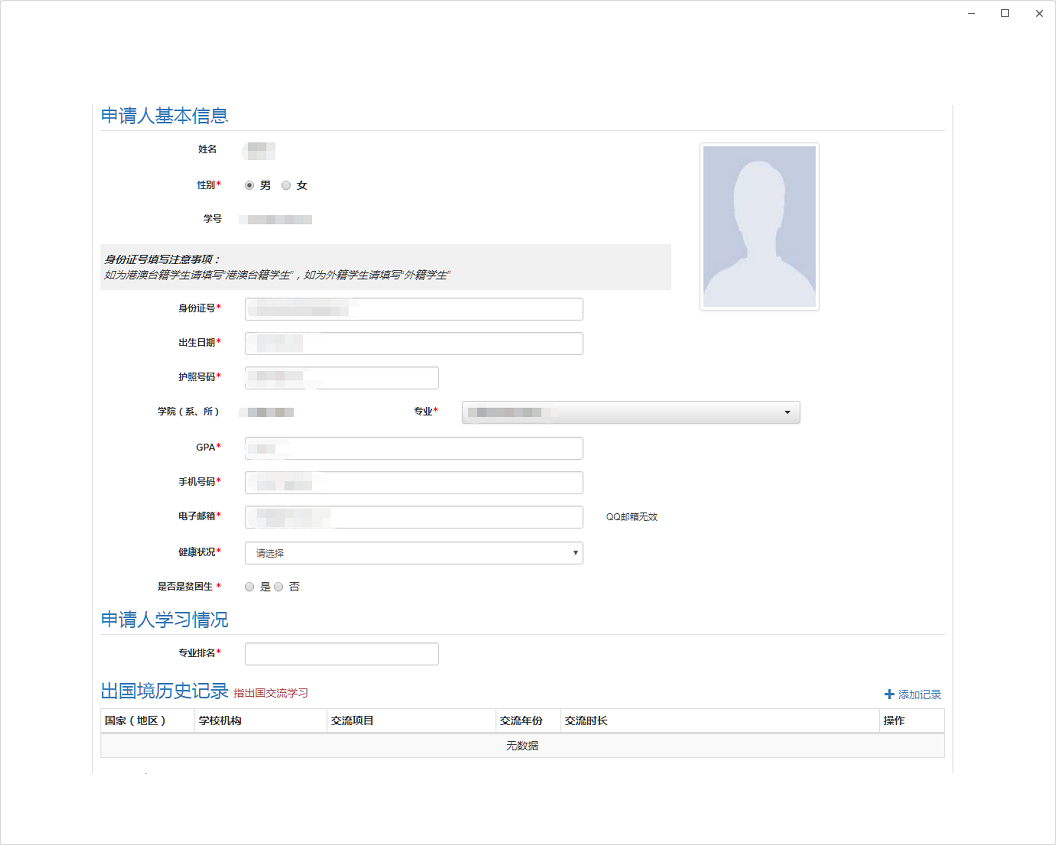 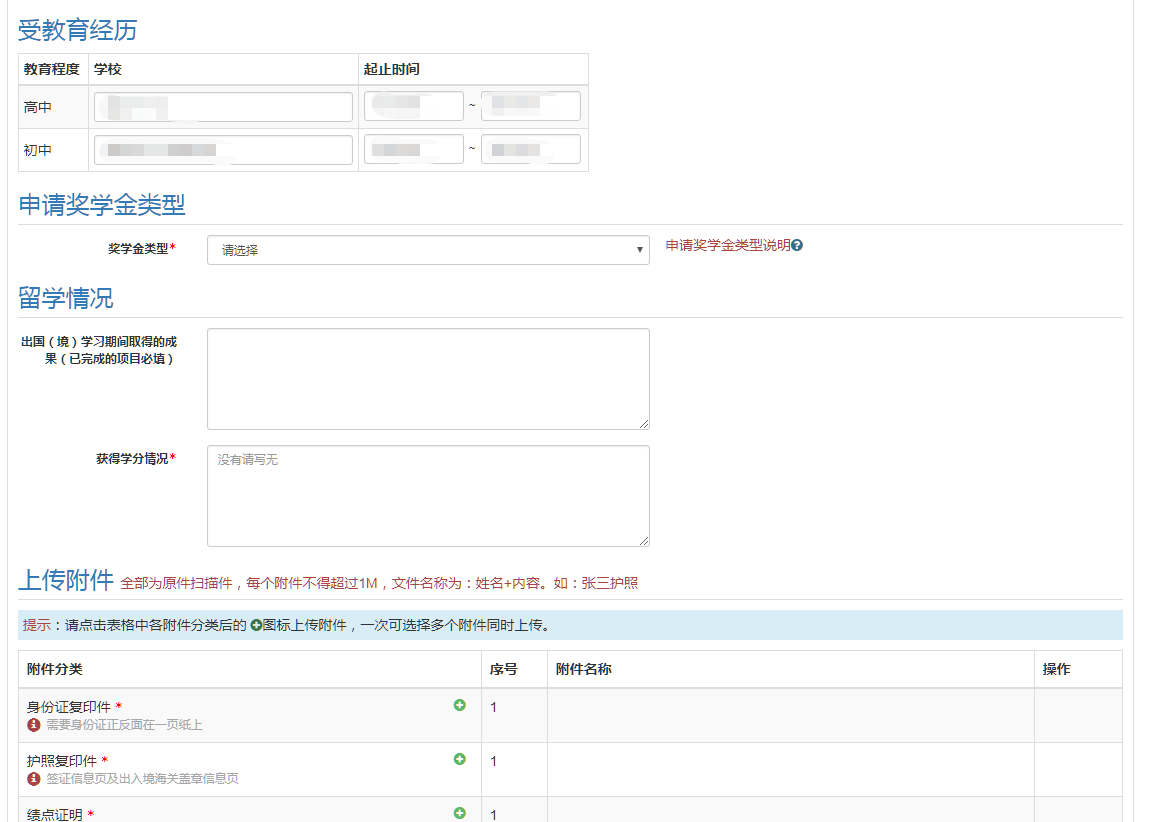 奖学金申请列表默认显示全部奖学金申请信息，也可以根据条件查询奖学金申请列表。查询条件：姓名、学号、项目名称、外方学校、出境时间、申请时间、是否发放、发放金额、申请状态。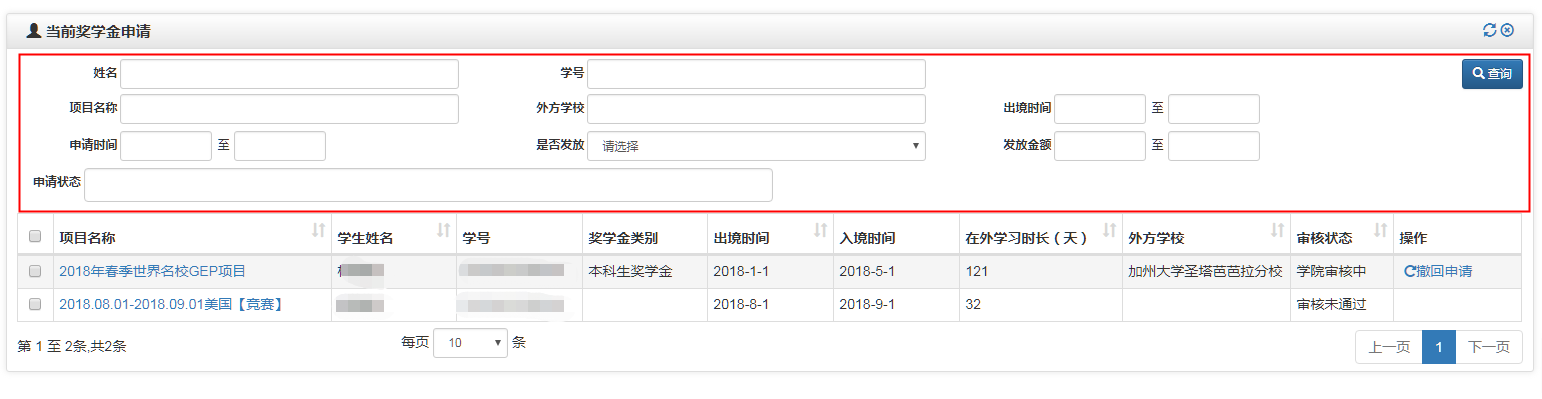 奖学金申请详情从奖学金申请列表中选择某条奖学金申请记录，点击进去查看奖学金申请详情。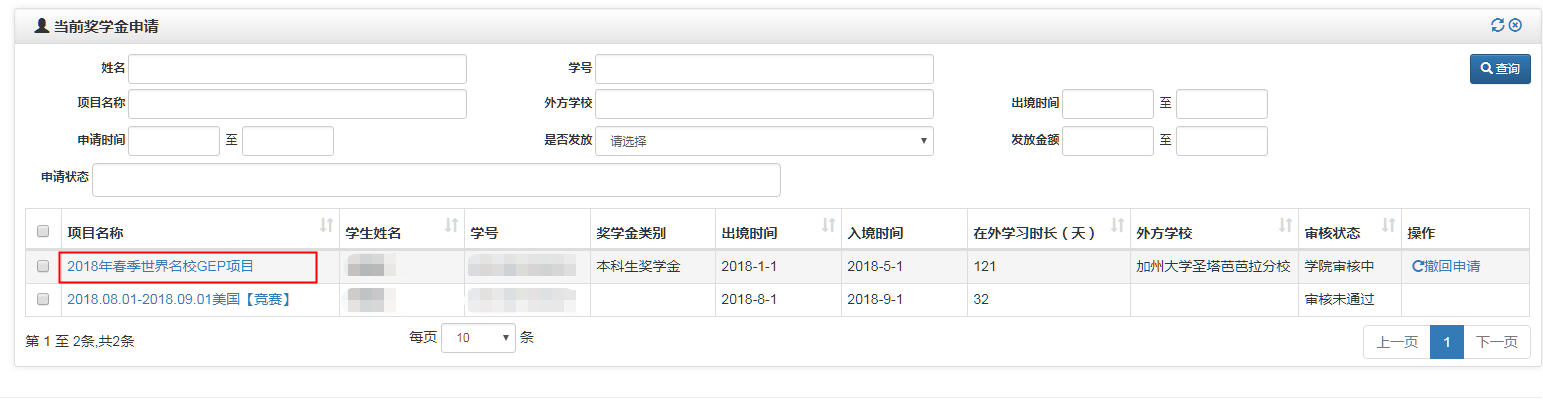 奖学金申请详情页。右上角有三个操作按钮，分别是：下载申请表、审核情况、关闭。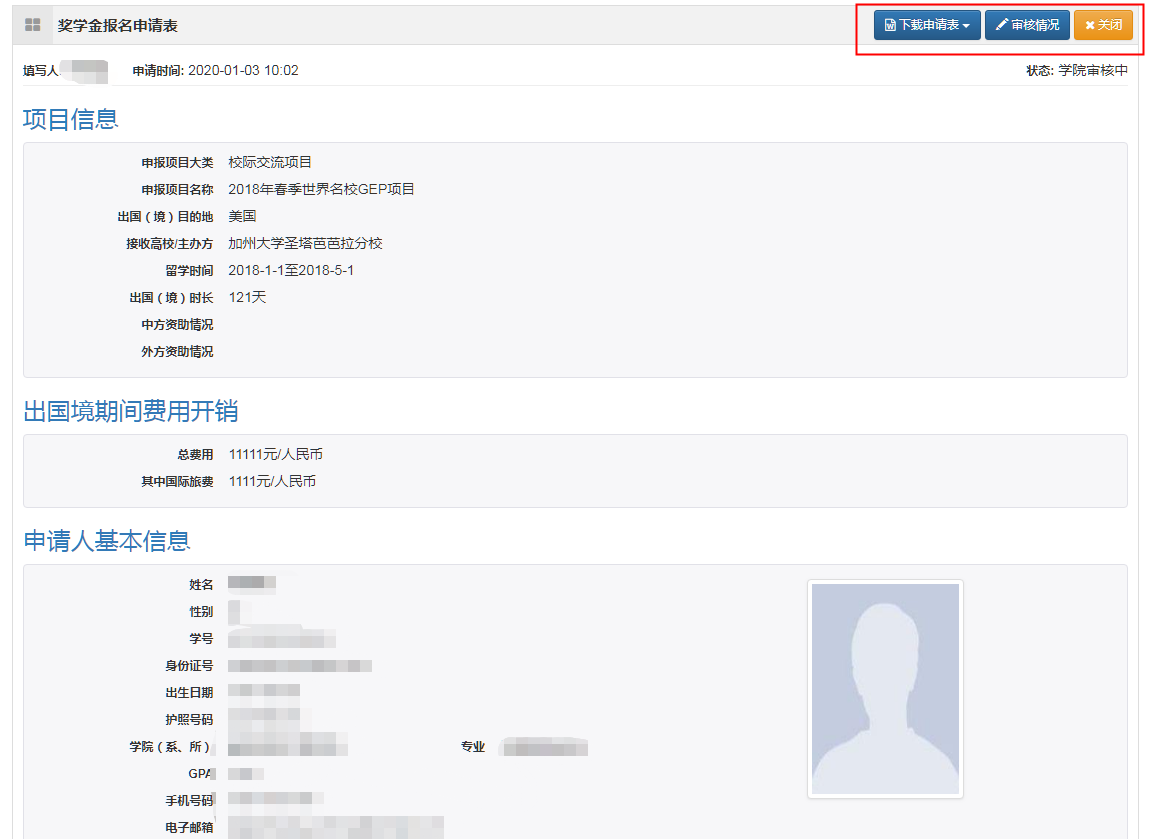 查看奖学金审核情况在奖学金申请详情页面点击“审核情况”，可以查看奖学金审核记录。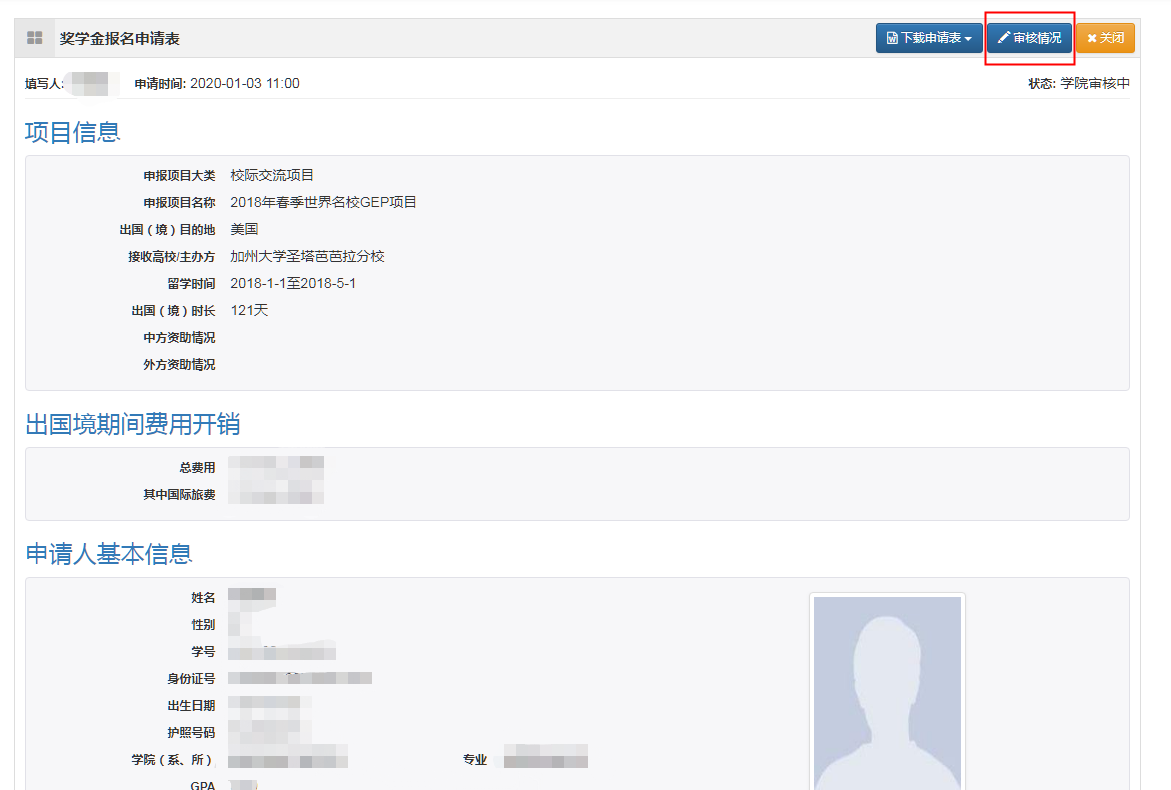 审核记录页面：显示历史审核记录，包含申请人提交、申请人退回修改记录（如果有的话）、学院审核记录、学校审核记录。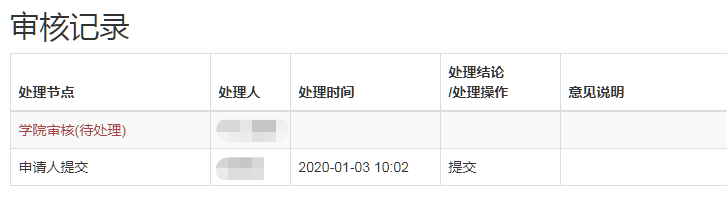 下载申请表在奖学金详情页面选择“下载申请表”，即可下载奖学金申请表。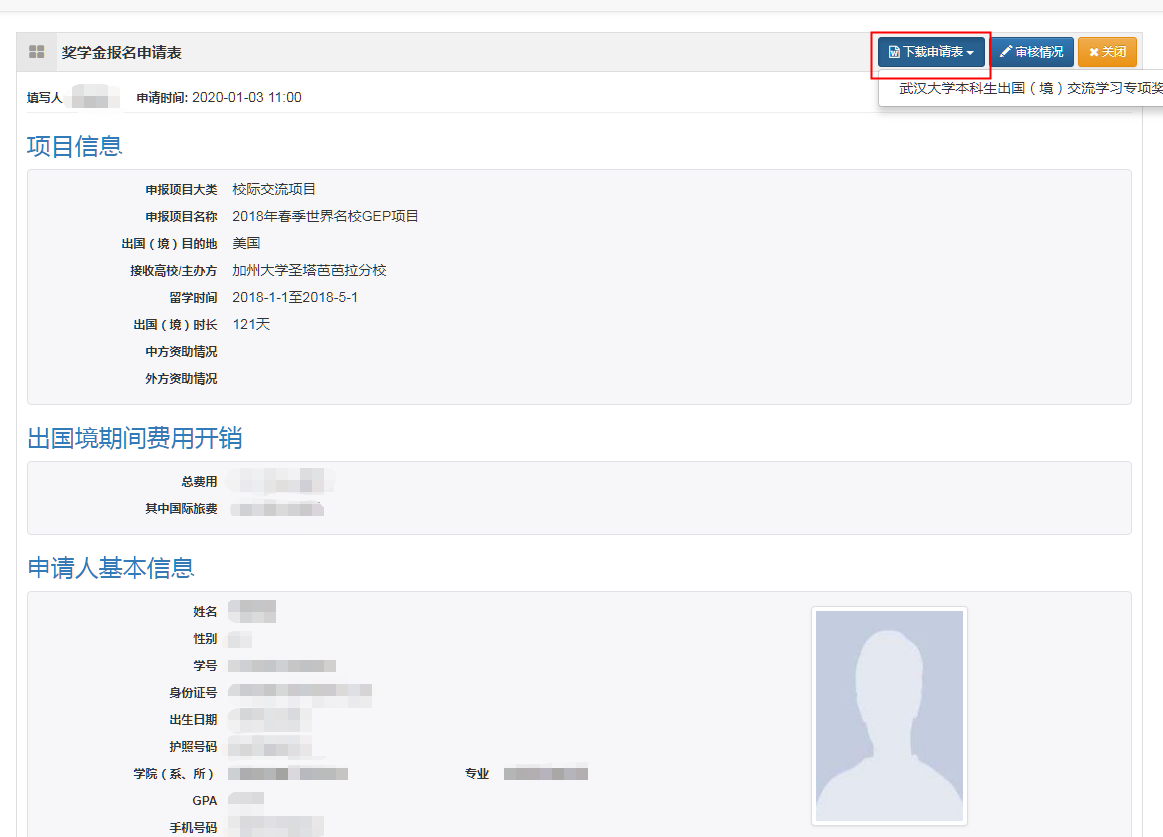 撤回申请奖学金申请待审核状态中，可以撤回申请。在奖学金申请列表页面选择“撤回申请”即可。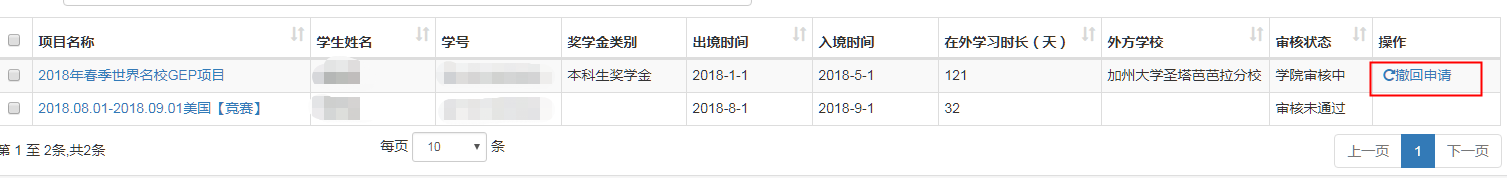 历年奖学金查询在奖学金首页选择“历年奖学金查询”按钮，可以查询历年奖学金申请情况。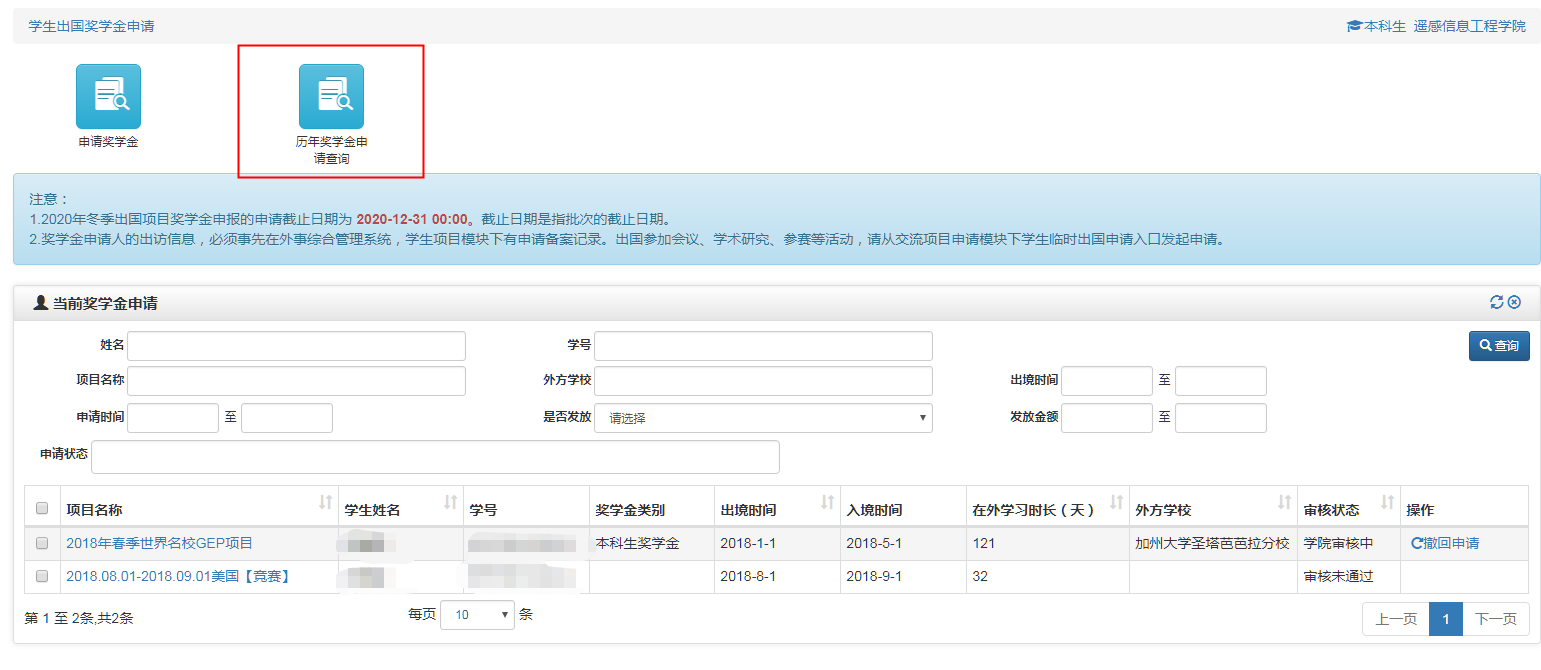 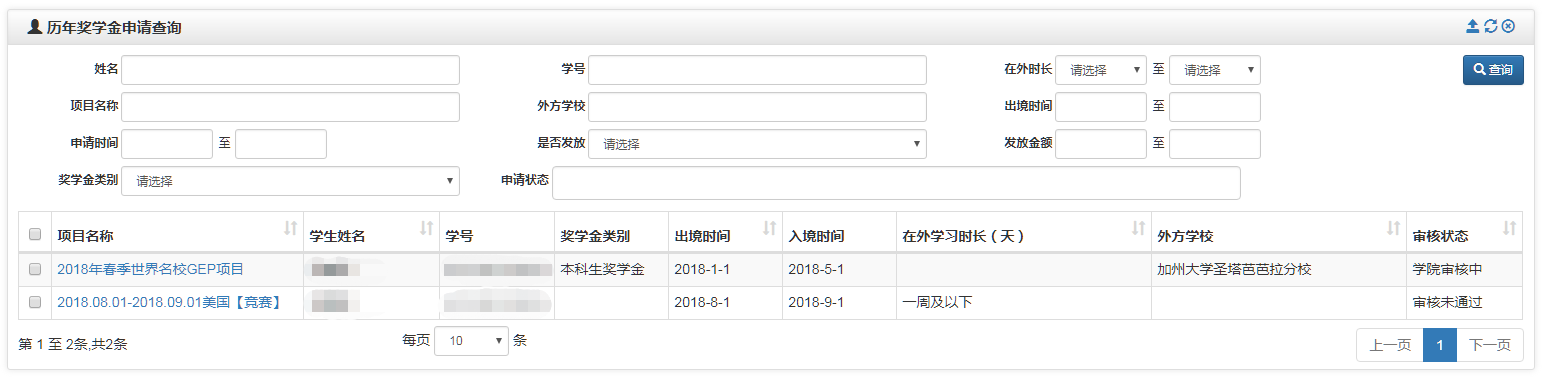 